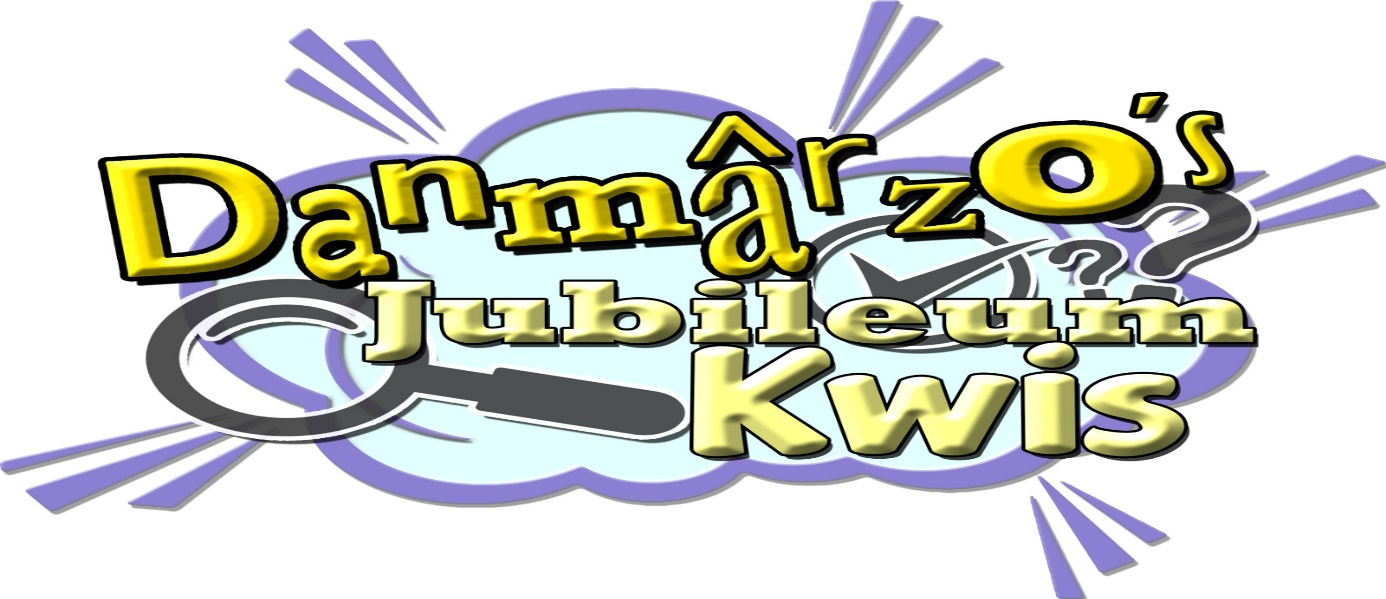 Inschrijfformulier Danmârzo `s Jubileum Kwis, zaterdag 6 juni 2020 Grand Café Beleef.Middels dit formulier kunt u zich inschrijven in groepjes van max 6 personen. Tijdens de middagkwis  is alle hulp geaccepteerd (zelfs van meerdere  personen), de avondkwis (startend rond de klok van 19:30) zal gespeeld worden door het opgegeven team. Daarbij wordt een beroep gedaan op parate kennis van het ingeschreven team.Teamnaam:…………………………………………………………………………………………Captain: ……………………………………………………………………………..Leeftijd:……Emailadres Captain: ……………………………………………………………………………..06 nummer Captain: …………………………………………………………………………….Teamlid:………………………………………………………………………………Leeftijd:……Teamlid:………………………………………………………………………………Leeftijd:……Teamlid:………………………………………………………………………………Leeftijd:……Teamlid:………………………………………………………………………………Leeftijd:……Teamlid:………………………………………………………………………………Leeftijd:……Inschrijving is voltooid als € 15,00 is overgemaakt op IBAN  NL 18 ABNA 0502286121 t.n.v. Danmârzo, o.v.v. teamnaam + Danmârzo ‘s  Jubileum Kwis. Ook graag een email sturen naar info@danmarzo.nl om de inschrijving compleet te maken met de naam van de captain en 06 nummer.Met vriendelijke groetDe organisatie, Danmârzo 